Flowers cause joggersA Martian StoryFable by Merle CanfieldA Martian comes to earth to do a study of People.  She notices that these People gather in “clumps” (that is Martian for towns and cities).  She notices that People sometimes run up and down the streets in these clumps – she calls the running People Joggers (what a coincidence).  She wonders why they do that since they don’t seem to be going anywhere in particular like the other People seem to be.  She notices that there are often flowers where these joggers and decides maybe that is it.  She sets up a data table like this.[We will pretend that she did not gather the temperature data here.  Save space.]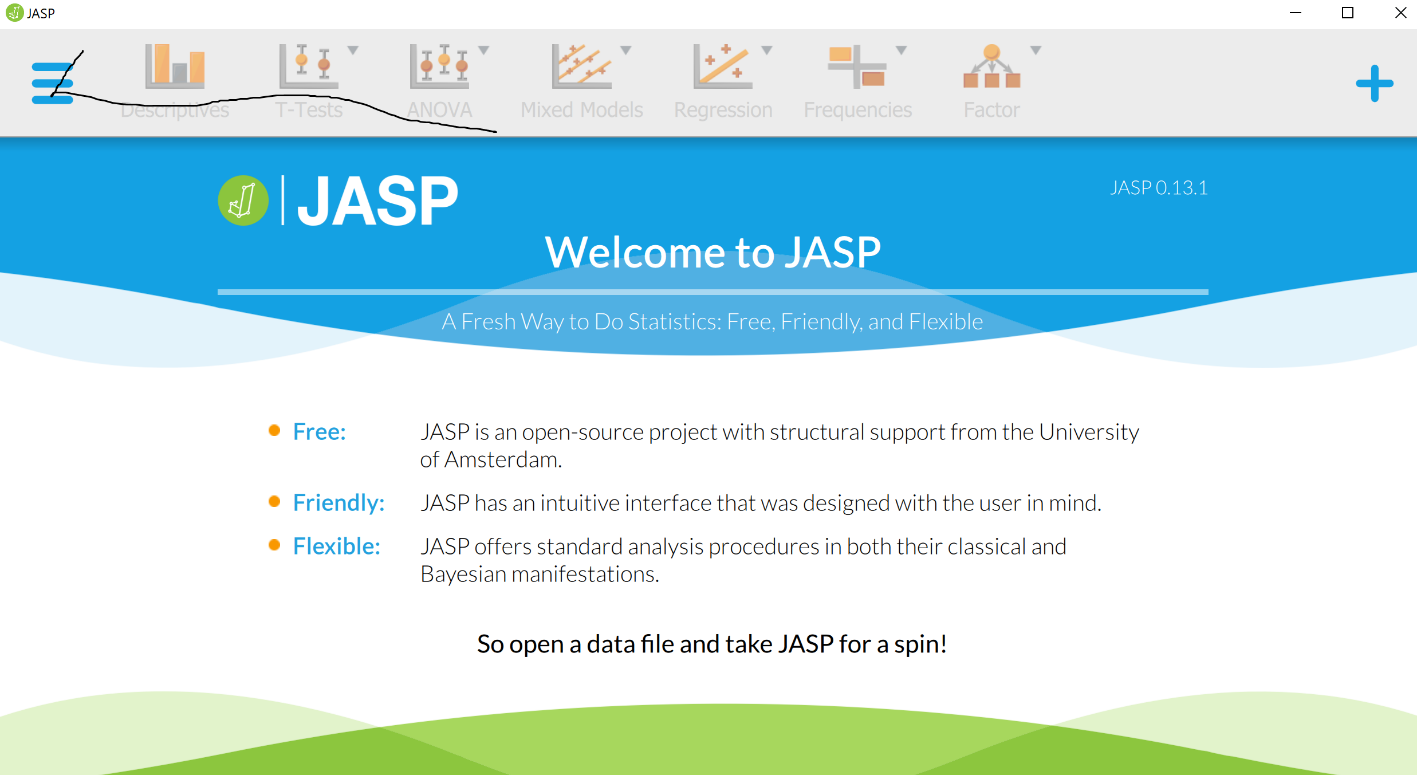 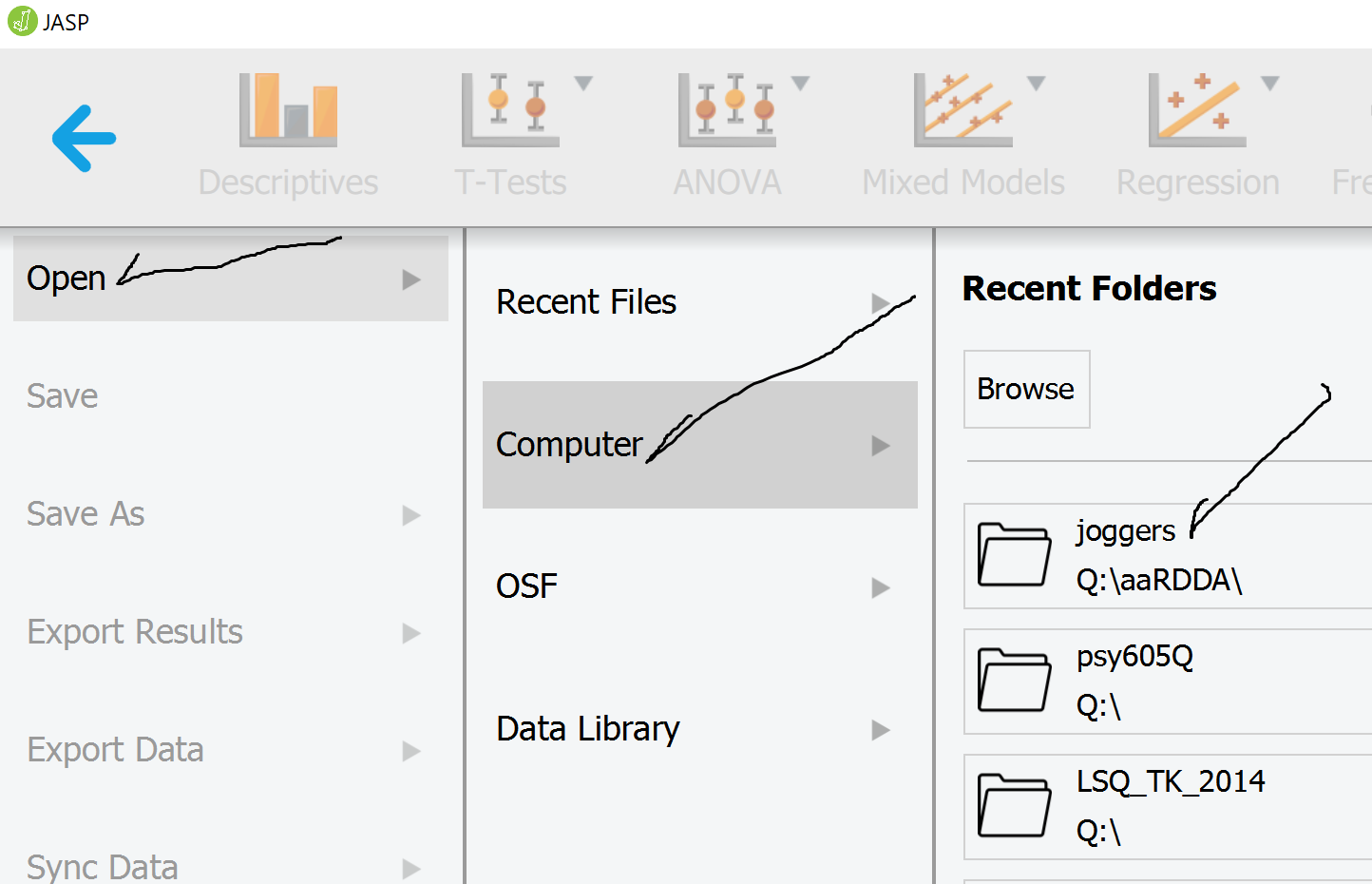 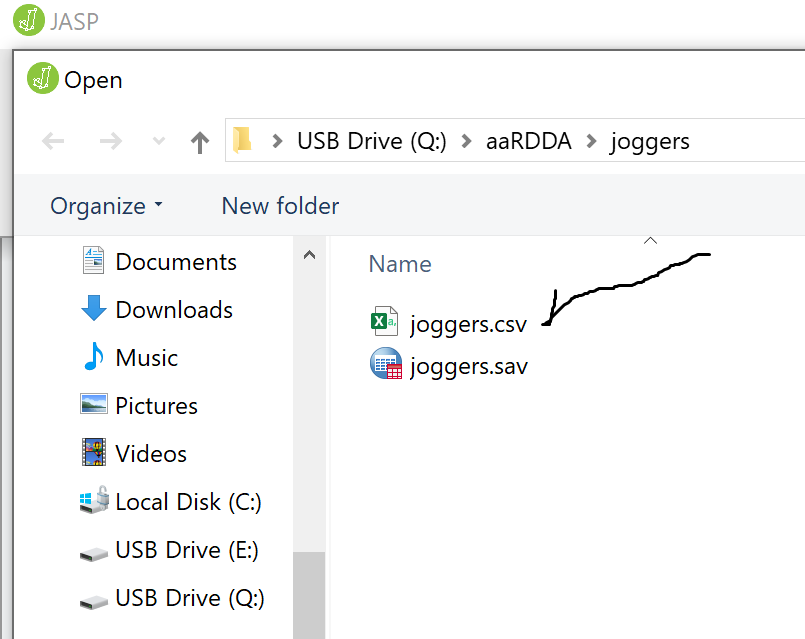 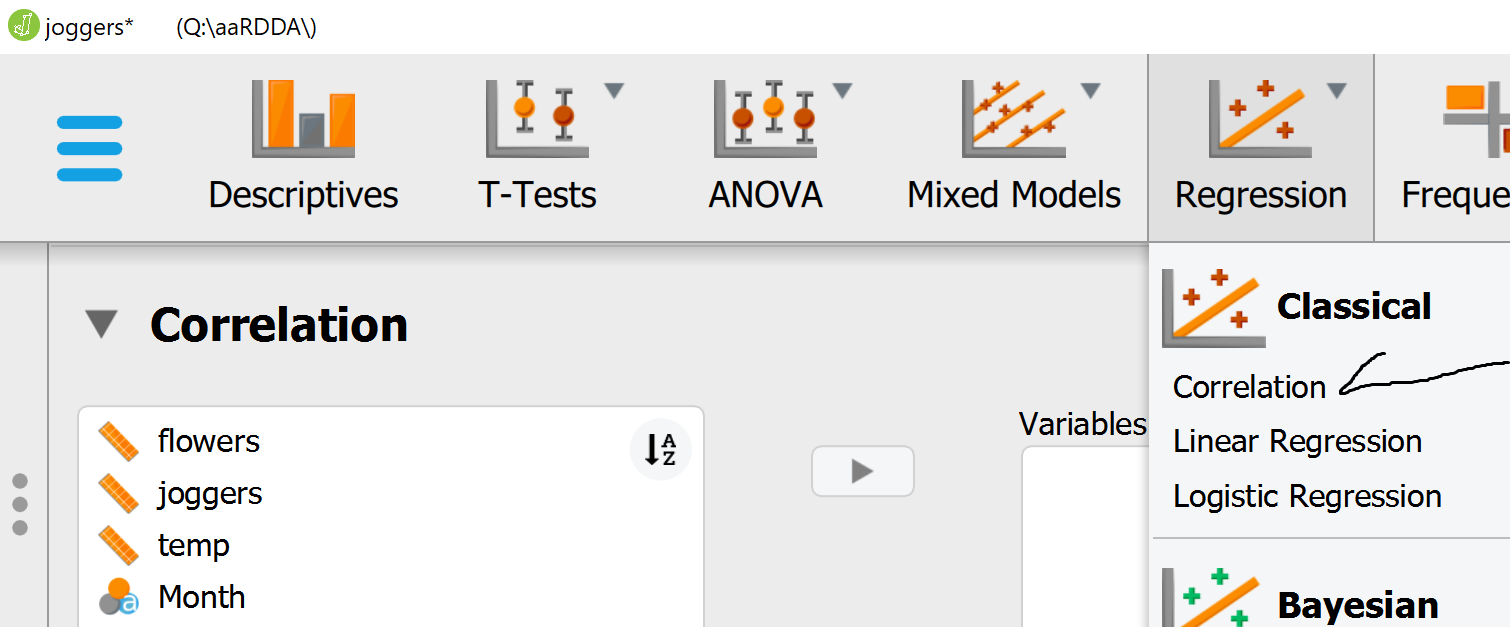 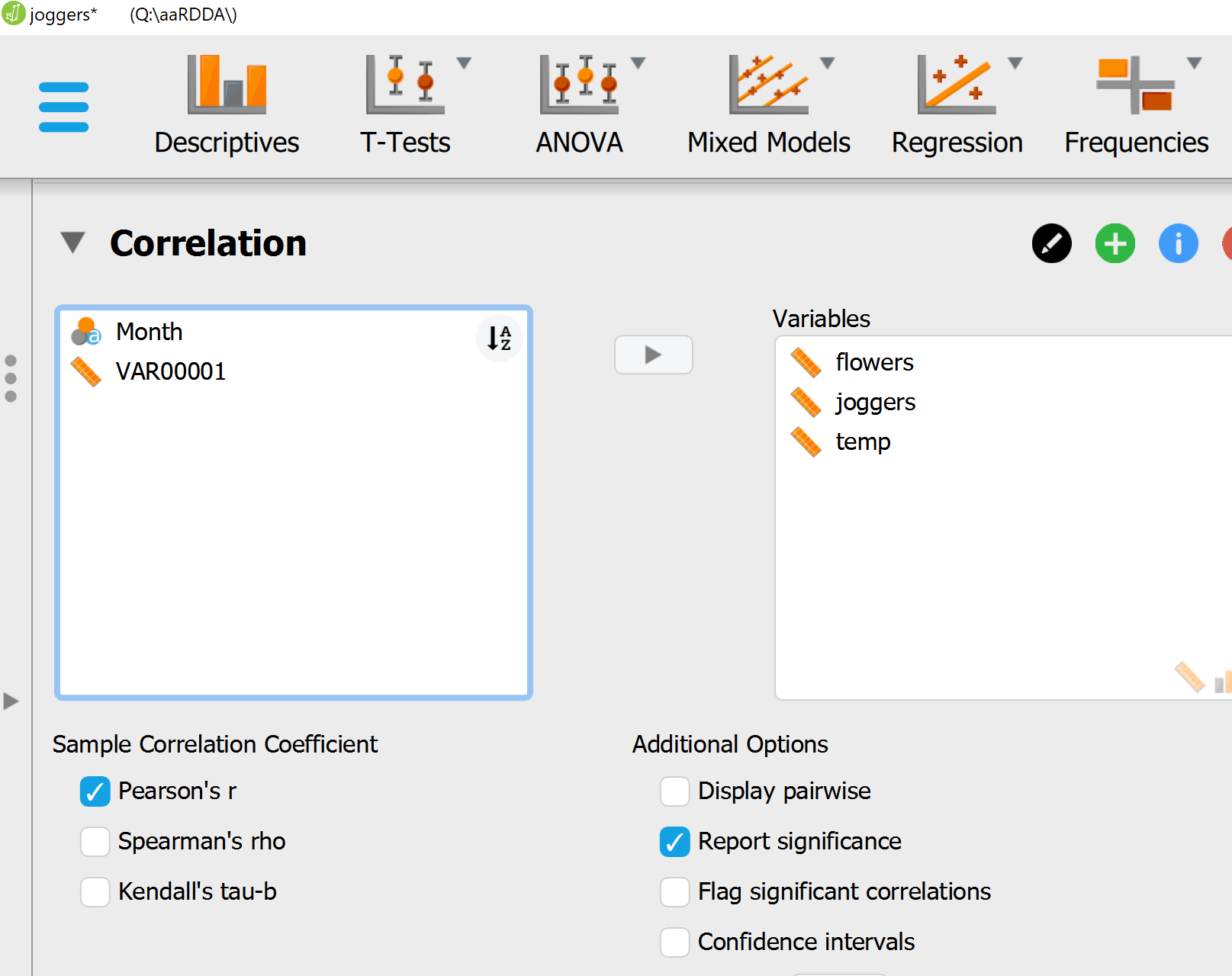 Correlation[Nor have the temperature correlations here.]She finds a correlation of .81 accounting for .66% of the variance.  Takes these data and presents at the “Mars Research on the Activities of the Earth People.”   At the conference guy announces: “You dummy it is probably the outside temperature that is causing both.  You should be banned from MRAEP.”   [Those male Martians have a way with words.]   She goes back to Earth and collects additional data.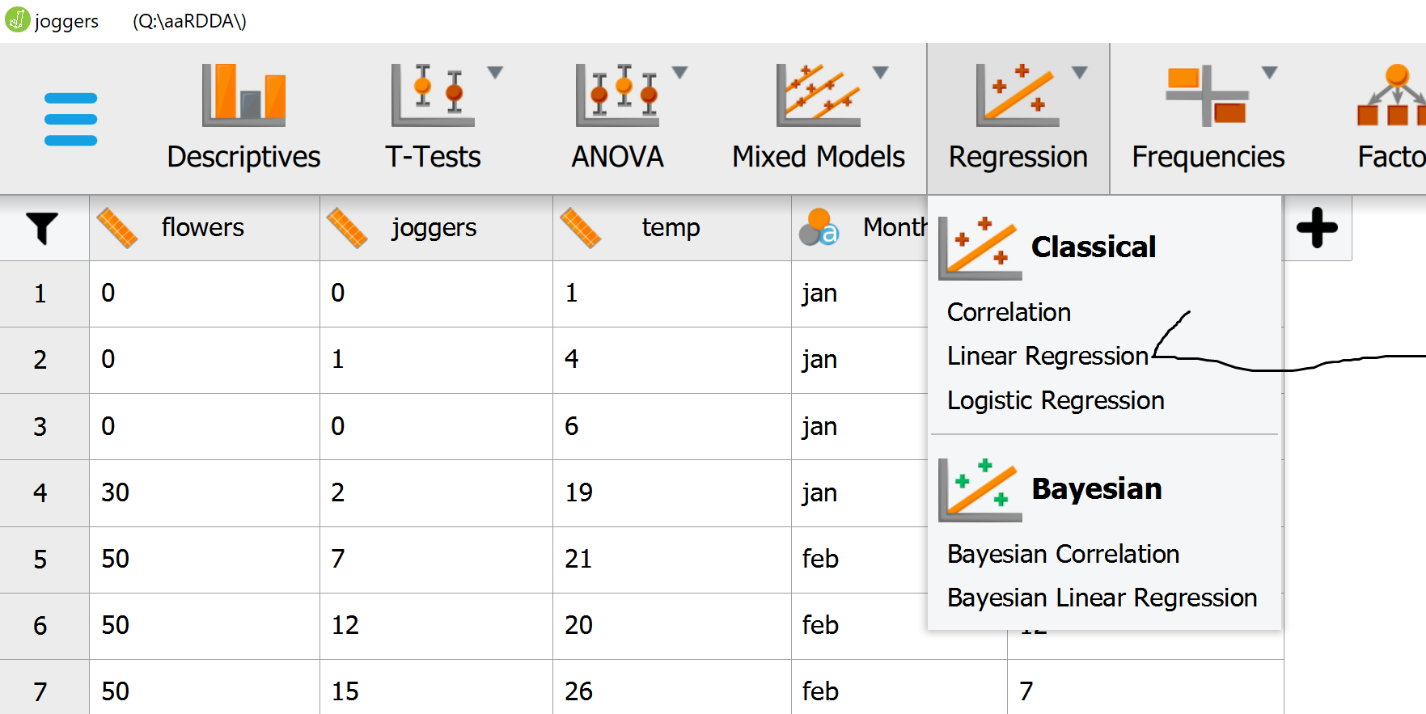 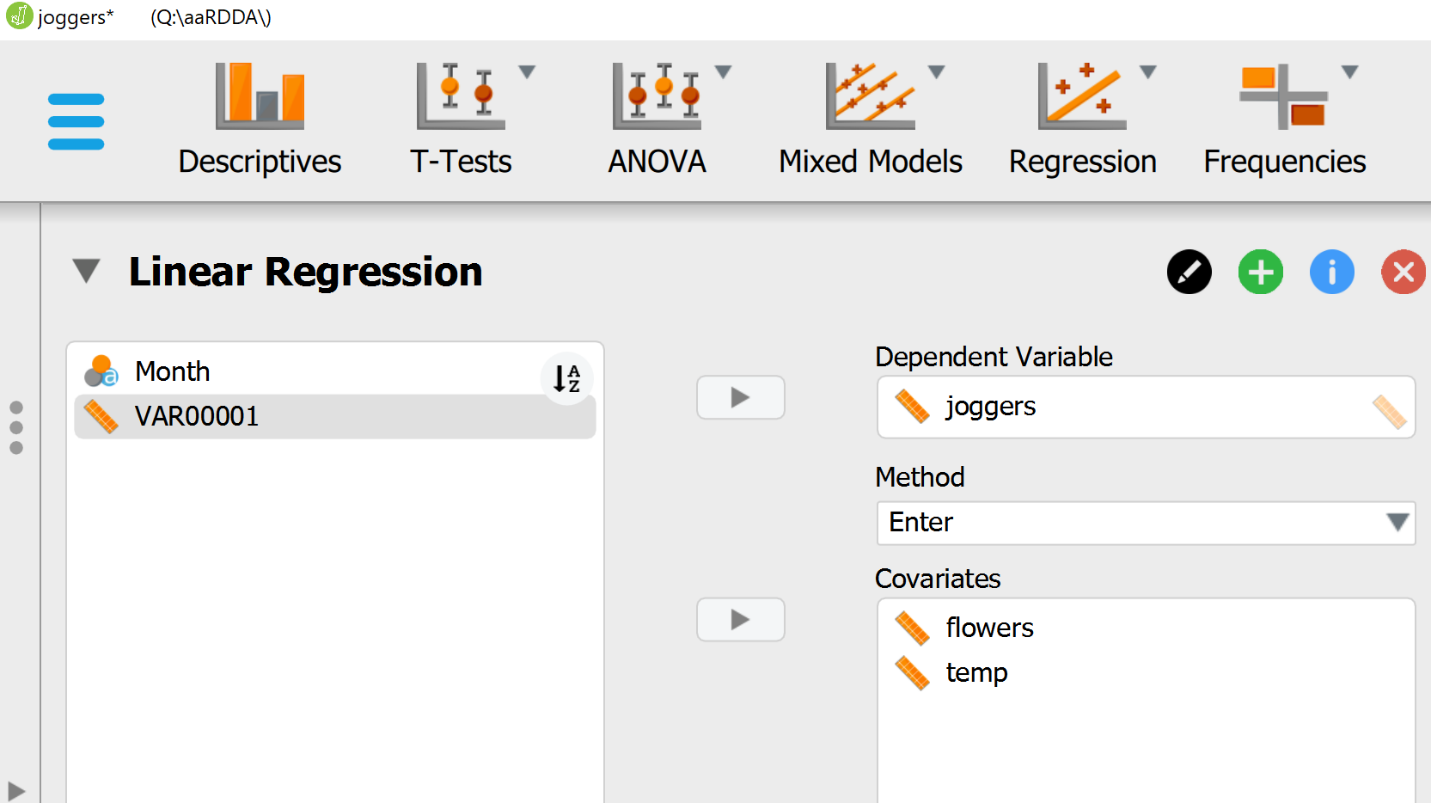 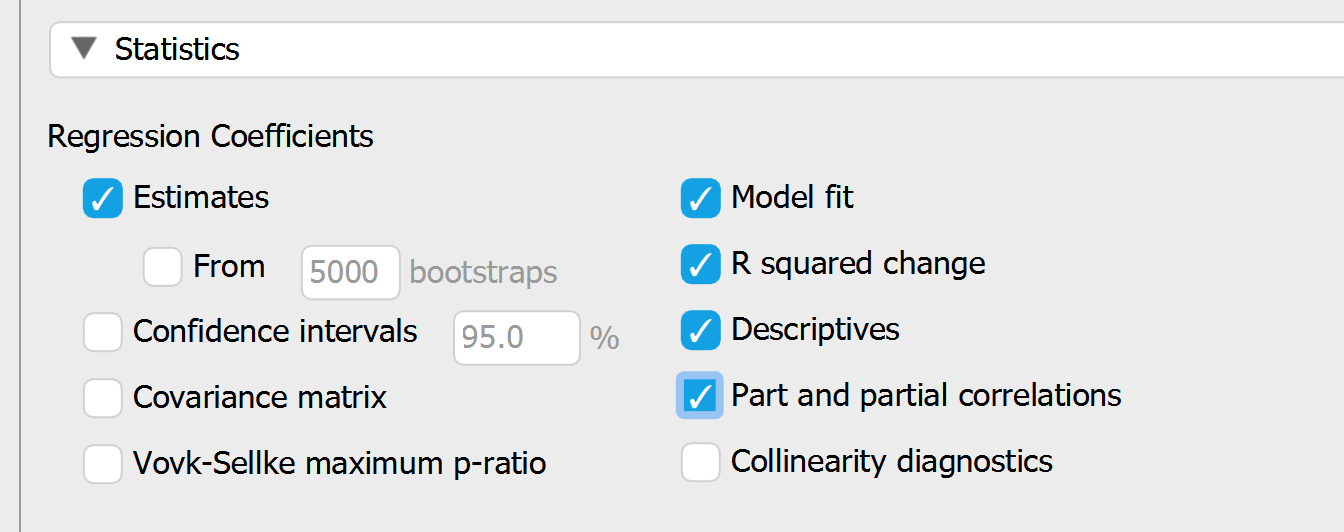 Linear Regression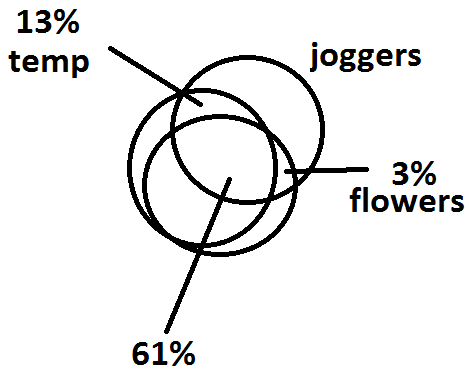 But Wait!  Maybe joggers cause flowers.We changed the flowers to the dependent variable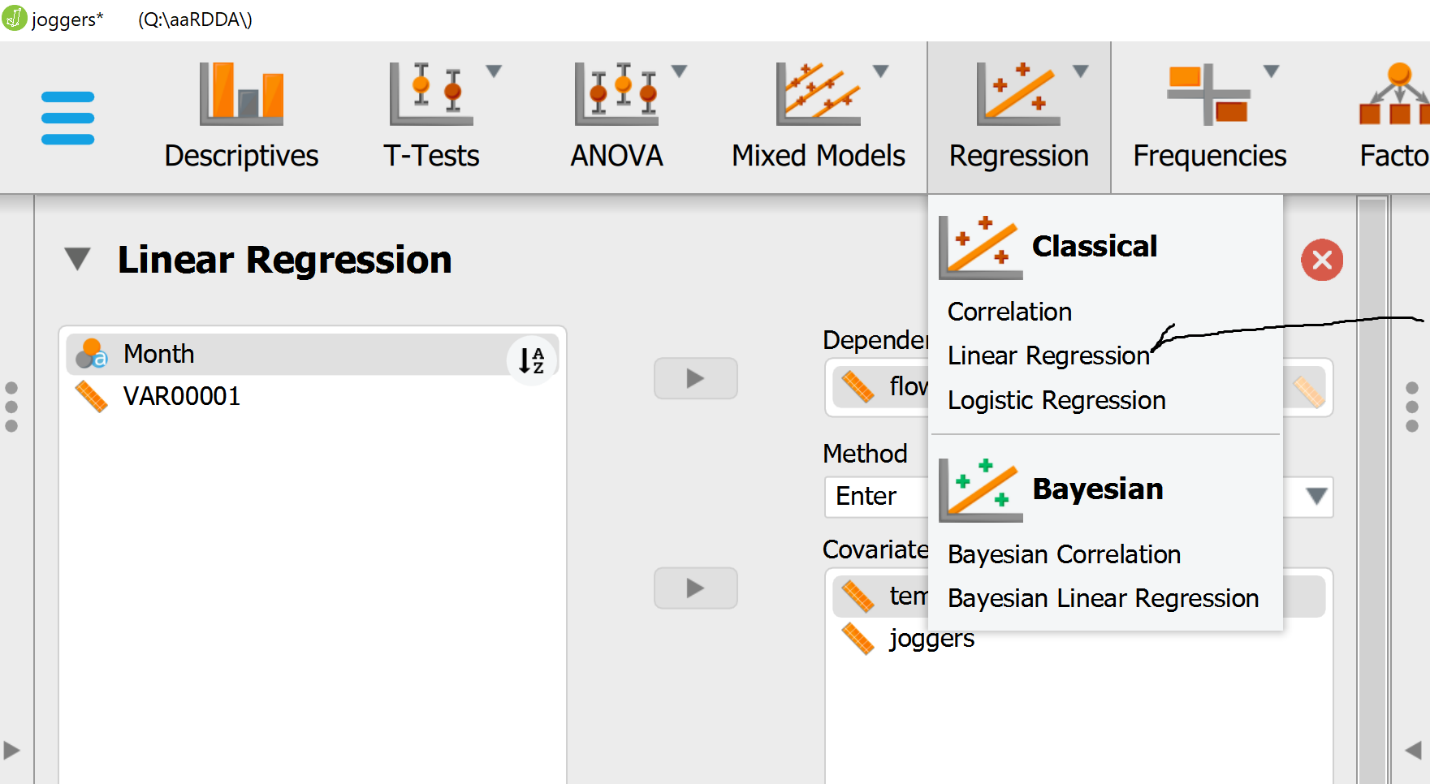 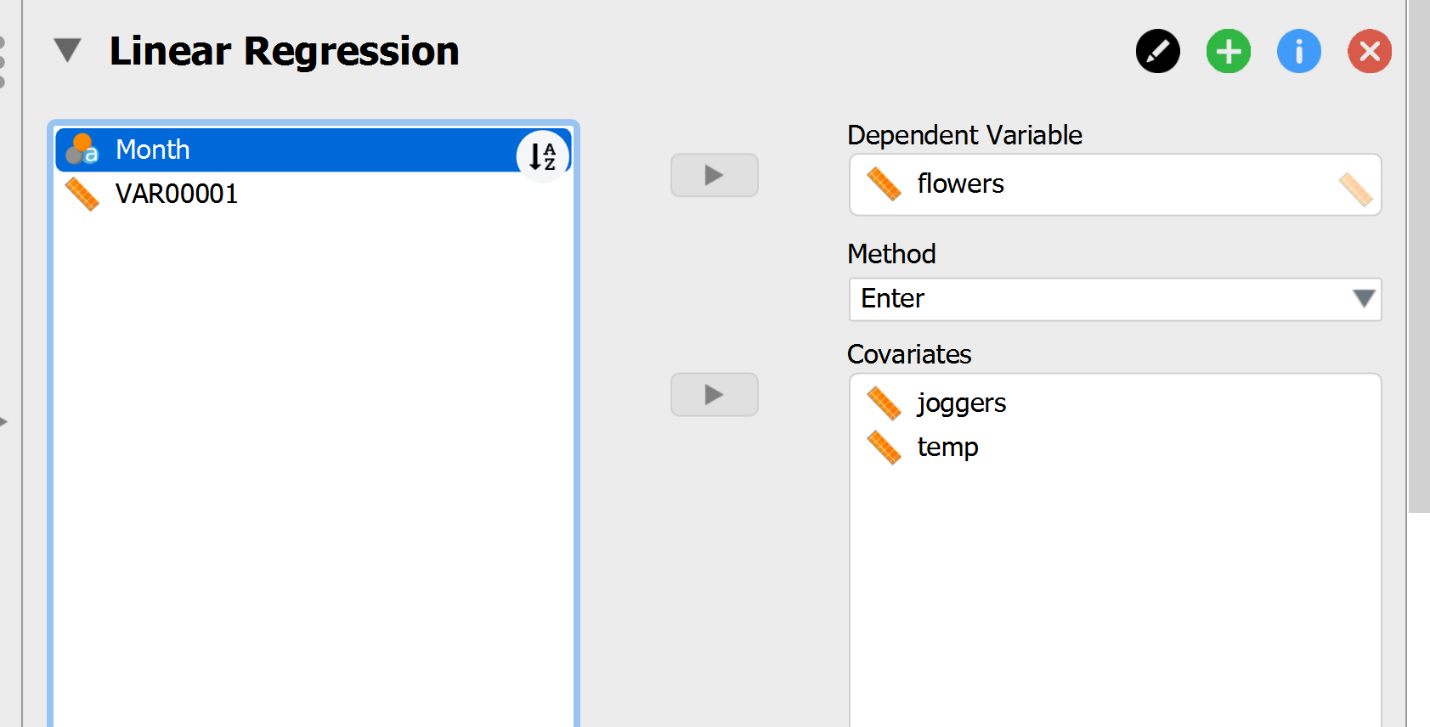 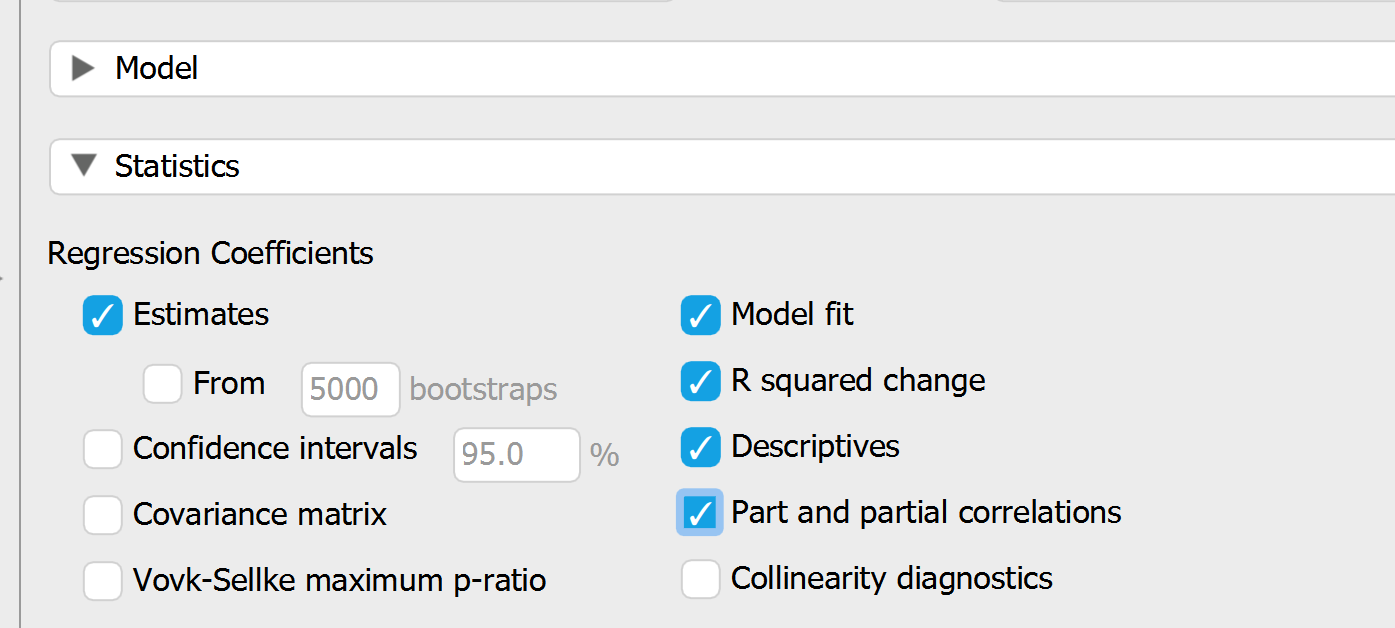 CorrelationLinear RegressionOnly the part correlations are of interest here.  Total variance accounted for by both variables is72% (multiple correlation is .85. In this instance we see that both temperature and joggers cause more flowers.  However, to get at the real cause we probably need more data in both cases.  It is probably sunlight that causes both the temperature and the flowers.  However, the flowers were probably planted by some other person (not joggers – but maybe).  Further, the planter probably planted the flowers for himself/herself to enjoy but also for other people to enjoy and here we have joggers.  Temp part correlation is .22 (5%) and joggers is .20 (4%).  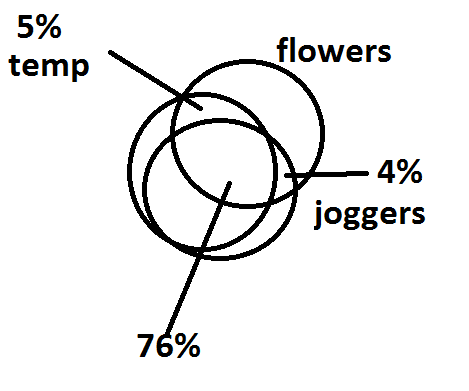 Hummm……HOWEVER:When the people who planted the flowers were asked why they planted them the responses were varied.  Some said that they enjoyed the process of gardening.  Some said so that people going by can enjoy them.  So in this latter sense the joggers did cause the flowers to be planted through a mediating variable of the planter.When the joggers were asked why they were jogging their answers were variad.  Some said for health reasons.  And addtionally to shape their body and look good.  When asked “why here?” they said it was pleasant with the trees and flowers.So her research was not done there were many other “3rd” variables that could be causal.  Or part of the combination of causal variables.number flowersnumber joggersTemperatureMonth001jan014jan006jan30219jan50721feb501220feb501526feb501224feb3001942mar3052045mar3082347mar3092045mar40004965apr40215066apr40005367apr40785068apr403010172may400010873may401615670may400010472may450019993jun454520094jun450022392jun459920096jun400424594jul400020790jul404320090jul400020393jul350015086aug350015086aug350015086aug356715086aug203010084sep203210683sep202310082sep200010283sep150010076oct15009976oct150010076oct15438976oct4025053nov4605551nov4005049nov4005446nov3003153dec3002540dec3042328dec3002534decPearson's Correlations Pearson's Correlations Pearson's Correlations Pearson's Correlations Pearson's Correlations Pearson's Correlations Pearson's Correlations Pearson's Correlations Pearson's Correlations Pearson's Correlations Variable Variable flowers flowers joggers joggers temp temp 1. flowers Pearson's r — p-value — 2. joggers Pearson's r 0.818 — p-value < .001 — 3. temp Pearson's r 0.824 0.880 — p-value < .001 < .001 — Model Summary – joggers Model Summary – joggers Model Summary – joggers Model Summary – joggers Model Summary – joggers Model Summary – joggers Model Summary – joggers Model Summary – joggers Model Summary – joggers Model Summary – joggers Model Summary – joggers Model Summary – joggers Model Summary – joggers Model Summary – joggers Model Summary – joggers Model Summary – joggers Model Summary – joggers Model Summary – joggers Model Summary – joggers Model Summary – joggers Model Model R R R² R² Adjusted R² Adjusted R² RMSE RMSE R² Change R² Change F Change F Change df1 df1 df2 df2 p p H₀ 0.000 0.000 0.000 71.539 0.000 0 47 H₁ 0.895 0.801 0.792 32.595 0.801 90.704 2 45 < .001 ANOVA ANOVA ANOVA ANOVA ANOVA ANOVA ANOVA ANOVA ANOVA ANOVA ANOVA ANOVA ANOVA ANOVA Model Model Sum of Squares Sum of Squares df df Mean Square Mean Square F F p p H₁ Regression 192728.616 2 96364.308 90.704 < .001 Residual 47808.384 45 1062.409 Total 240537.000 47 Note.  The intercept model is omitted, as no meaningful information can be shown. Note.  The intercept model is omitted, as no meaningful information can be shown. Note.  The intercept model is omitted, as no meaningful information can be shown. Note.  The intercept model is omitted, as no meaningful information can be shown. Note.  The intercept model is omitted, as no meaningful information can be shown. Note.  The intercept model is omitted, as no meaningful information can be shown. Note.  The intercept model is omitted, as no meaningful information can be shown. Note.  The intercept model is omitted, as no meaningful information can be shown. Note.  The intercept model is omitted, as no meaningful information can be shown. Note.  The intercept model is omitted, as no meaningful information can be shown. Note.  The intercept model is omitted, as no meaningful information can be shown. Note.  The intercept model is omitted, as no meaningful information can be shown. Note.  The intercept model is omitted, as no meaningful information can be shown. Note.  The intercept model is omitted, as no meaningful information can be shown. Coefficients Coefficients Coefficients Coefficients Coefficients Coefficients Coefficients Coefficients Coefficients Coefficients Coefficients Coefficients Coefficients Coefficients Model Model Unstandardized Unstandardized Standard Error Standard Error Standardized Standardized t t p p H₀ (Intercept) 87.250 10.326 8.450 < .001 H₁ (Intercept) -38.623 12.872 -3.001 0.004 flowers 0.012 0.005 0.290 2.470 0.017 temp 1.669 0.306 0.641 5.459 < .001 Descriptives Descriptives Descriptives Descriptives Descriptives Descriptives Descriptives Descriptives Descriptives Descriptives N N Mean Mean SD SD SE SE joggers 48 87.250 71.539 10.326 flowers 48 2059.354 1778.566 256.714 temp 48 61.021 27.469 3.965 Part And Partial Correlations Part And Partial Correlations Part And Partial Correlations Part And Partial Correlations Part And Partial Correlations Part And Partial Correlations Part And Partial Correlations Part And Partial Correlations Model Model Partial Partial Part Part H₁ flowers 0.345 0.164 temp 0.631 0.363 Note.  The intercept model is omitted, as no meaningful information can be shown. Note.  The intercept model is omitted, as no meaningful information can be shown. Note.  The intercept model is omitted, as no meaningful information can be shown. Note.  The intercept model is omitted, as no meaningful information can be shown. Note.  The intercept model is omitted, as no meaningful information can be shown. Note.  The intercept model is omitted, as no meaningful information can be shown. Note.  The intercept model is omitted, as no meaningful information can be shown. Note.  The intercept model is omitted, as no meaningful information can be shown. The critic was right.  The outdoor temperature assessed by the part correlation (unique variance) of the outdoor temperature is .88 accounting for 77% of the variance.  However, the part correlations indicate that when they are entered together the temperature  part correlation is .36 (accounting for 13% of the variance and the part correlation for flowers is still significant at .16 and accounting for 3% of the variacne.  So the flowers still have potential effect.  However, she thinks that there might be other influences.The critic was right.  The outdoor temperature assessed by the part correlation (unique variance) of the outdoor temperature is .88 accounting for 77% of the variance.  However, the part correlations indicate that when they are entered together the temperature  part correlation is .36 (accounting for 13% of the variance and the part correlation for flowers is still significant at .16 and accounting for 3% of the variacne.  So the flowers still have potential effect.  However, she thinks that there might be other influences.The critic was right.  The outdoor temperature assessed by the part correlation (unique variance) of the outdoor temperature is .88 accounting for 77% of the variance.  However, the part correlations indicate that when they are entered together the temperature  part correlation is .36 (accounting for 13% of the variance and the part correlation for flowers is still significant at .16 and accounting for 3% of the variacne.  So the flowers still have potential effect.  However, she thinks that there might be other influences.The critic was right.  The outdoor temperature assessed by the part correlation (unique variance) of the outdoor temperature is .88 accounting for 77% of the variance.  However, the part correlations indicate that when they are entered together the temperature  part correlation is .36 (accounting for 13% of the variance and the part correlation for flowers is still significant at .16 and accounting for 3% of the variacne.  So the flowers still have potential effect.  However, she thinks that there might be other influences.The critic was right.  The outdoor temperature assessed by the part correlation (unique variance) of the outdoor temperature is .88 accounting for 77% of the variance.  However, the part correlations indicate that when they are entered together the temperature  part correlation is .36 (accounting for 13% of the variance and the part correlation for flowers is still significant at .16 and accounting for 3% of the variacne.  So the flowers still have potential effect.  However, she thinks that there might be other influences.The critic was right.  The outdoor temperature assessed by the part correlation (unique variance) of the outdoor temperature is .88 accounting for 77% of the variance.  However, the part correlations indicate that when they are entered together the temperature  part correlation is .36 (accounting for 13% of the variance and the part correlation for flowers is still significant at .16 and accounting for 3% of the variacne.  So the flowers still have potential effect.  However, she thinks that there might be other influences.The critic was right.  The outdoor temperature assessed by the part correlation (unique variance) of the outdoor temperature is .88 accounting for 77% of the variance.  However, the part correlations indicate that when they are entered together the temperature  part correlation is .36 (accounting for 13% of the variance and the part correlation for flowers is still significant at .16 and accounting for 3% of the variacne.  So the flowers still have potential effect.  However, she thinks that there might be other influences.The critic was right.  The outdoor temperature assessed by the part correlation (unique variance) of the outdoor temperature is .88 accounting for 77% of the variance.  However, the part correlations indicate that when they are entered together the temperature  part correlation is .36 (accounting for 13% of the variance and the part correlation for flowers is still significant at .16 and accounting for 3% of the variacne.  So the flowers still have potential effect.  However, she thinks that there might be other influences.Pearson's Correlations Pearson's Correlations Pearson's Correlations Pearson's Correlations Pearson's Correlations Pearson's Correlations Pearson's Correlations Pearson's Correlations Pearson's Correlations Pearson's Correlations Variable Variable flowers flowers joggers joggers temp temp 1. flowers Pearson's r — p-value — 2. joggers Pearson's r 0.818 — p-value < .001 — 3. temp Pearson's r 0.824 0.880 — p-value < .001 < .001 — Model Summary - flowers Model Summary - flowers Model Summary - flowers Model Summary - flowers Model Summary - flowers Model Summary - flowers Model Summary - flowers Model Summary - flowers Model Summary - flowers Model Summary - flowers Model Summary - flowers Model Summary - flowers Model Summary - flowers Model Summary - flowers Model Summary - flowers Model Summary - flowers Model Summary - flowers Model Summary - flowers Model Summary - flowers Model Summary - flowers Model Model R R R² R² Adjusted R² Adjusted R² RMSE RMSE R² Change R² Change F Change F Change df1 df1 df2 df2 p p H₀ 0.000 0.000 0.000 1778.566 0.000 0 47 H₁ 0.847 0.718 0.705 965.541 0.718 57.238 2 45 < .001 ANOVA ANOVA ANOVA ANOVA ANOVA ANOVA ANOVA ANOVA ANOVA ANOVA ANOVA ANOVA ANOVA ANOVA Model Model Sum of Squares Sum of Squares df df Mean Square Mean Square F F p p H₁ Regression 1.067e +8 2 5.336e +7 57.238 < .001 Residual 4.195e +7 45 932269.754 Total 1.487e +8 47 Note.  The intercept model is omitted, as no meaningful information can be shown. Note.  The intercept model is omitted, as no meaningful information can be shown. Note.  The intercept model is omitted, as no meaningful information can be shown. Note.  The intercept model is omitted, as no meaningful information can be shown. Note.  The intercept model is omitted, as no meaningful information can be shown. Note.  The intercept model is omitted, as no meaningful information can be shown. Note.  The intercept model is omitted, as no meaningful information can be shown. Note.  The intercept model is omitted, as no meaningful information can be shown. Note.  The intercept model is omitted, as no meaningful information can be shown. Note.  The intercept model is omitted, as no meaningful information can be shown. Note.  The intercept model is omitted, as no meaningful information can be shown. Note.  The intercept model is omitted, as no meaningful information can be shown. Note.  The intercept model is omitted, as no meaningful information can be shown. Note.  The intercept model is omitted, as no meaningful information can be shown. Coefficients Coefficients Coefficients Coefficients Coefficients Coefficients Coefficients Coefficients Coefficients Coefficients Coefficients Coefficients Coefficients Coefficients Model Model Unstandardized Unstandardized Standard Error Standard Error Standardized Standardized t t p p H₀ (Intercept) 2059.354 256.714 8.022 < .001 H₁ (Intercept) -659.500 405.964 -1.625 0.111 joggers 10.234 4.144 0.412 2.470 0.017 temp 29.923 10.792 0.462 2.773 0.008 Descriptives Descriptives Descriptives Descriptives Descriptives Descriptives Descriptives Descriptives Descriptives Descriptives N N Mean Mean SD SD SE SE flowers 48 2059.354 1778.566 256.714 joggers 48 87.250 71.539 10.326 temp 48 61.021 27.469 3.965 Part And Partial Correlations Part And Partial Correlations Part And Partial Correlations Part And Partial Correlations Part And Partial Correlations Part And Partial Correlations Part And Partial Correlations Part And Partial Correlations Model Model Partial Partial Part Part H₁ joggers 0.345 0.196 temp 0.382 0.220 Note.  The intercept model is omitted, as no meaningful information can be shown. Note.  The intercept model is omitted, as no meaningful information can be shown. Note.  The intercept model is omitted, as no meaningful information can be shown. Note.  The intercept model is omitted, as no meaningful information can be shown. Note.  The intercept model is omitted, as no meaningful information can be shown. Note.  The intercept model is omitted, as no meaningful information can be shown. Note.  The intercept model is omitted, as no meaningful information can be shown. Note.  The intercept model is omitted, as no meaningful information can be shown. 